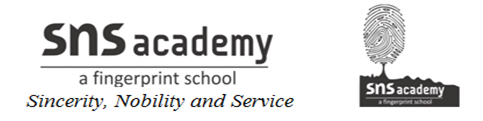 Properties of additionClosure property:For any two whole numbers a and b, their sum  a + b is always a whole number.E.g. 12 + 45 = 57          12, 45 and 57 all are whole numbers.Commutative property:For any two whole numbers a and b, a +b = b + a We can add any two whole numbers in any order.E.g  12 + 45 = 45 + 12Associative propertyFor any three whole numbers a, b and c, (a + b) + c = a + (b + c). , This means the sum is regardless of how grouping is done.E.g   31 + (24 + 38) = (31 + 24) + 38Additive identity property:For every whole number a, a + 0 = a. Therefore ‘0’ is called the Additive identity.E.g. 19 + 0 = 19Question: Find the sum by suitable arrangement.1962 + 453 + 1538 + 647 b. 837 + 208 + 363Solution:1962 + 453 + 1538 + 647 = (1962 + 1538) + (453 + 647) = 3500 + 1100 = 4600837 + 208 + 363 = (837 + 363) + 208 = 1200 + 208 = 1408